Publicado en  el 08/11/2016 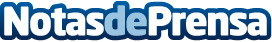 Las mejores luces para el dormitorioEl dormitorio necesita de una luz especial que nos ayude a crear una atmósfera acogedora que invite al descanso, y por ese motivo es recomendable que en cada lugar haya un tipo de luz para favorecer el ambienteDatos de contacto:Nota de prensa publicada en: https://www.notasdeprensa.es/las-mejores-luces-para-el-dormitorio_1 Categorias: Interiorismo Moda Otras Industrias http://www.notasdeprensa.es